Муниципальное бюджетное  учреждение дополнительного образования «Детская школа искусств № 12»города ЧелябинскаДОПОЛНИТЕЛЬНАЯ ПРЕДПРОФЕССИОНАЛЬНАЯ ОБЩЕОБРАЗОВАТЕЛЬНАЯ ПРОГРАММА  В ОБЛАСТИ МУЗЫКАЛЬНОГО ИСКУССТВА«ФОРТЕПИАНО», «СТРУННЫЕ ИНСТРУМЕНТЫ», «НАРОДНЫЕ ИНСТРУМЕНТЫ», «ДУХОВЫЕ И УДАРНЫЕ ИНСТРУМЕНТЫ»8, 5 лет обученияПредметная областьПО.01. МУЗЫКАЛЬНОЕ ИСПОЛНИТЕЛЬСТВОПрограмма по учебному предметуПО.01.УП.04. Хоровой классЧелябинск  2023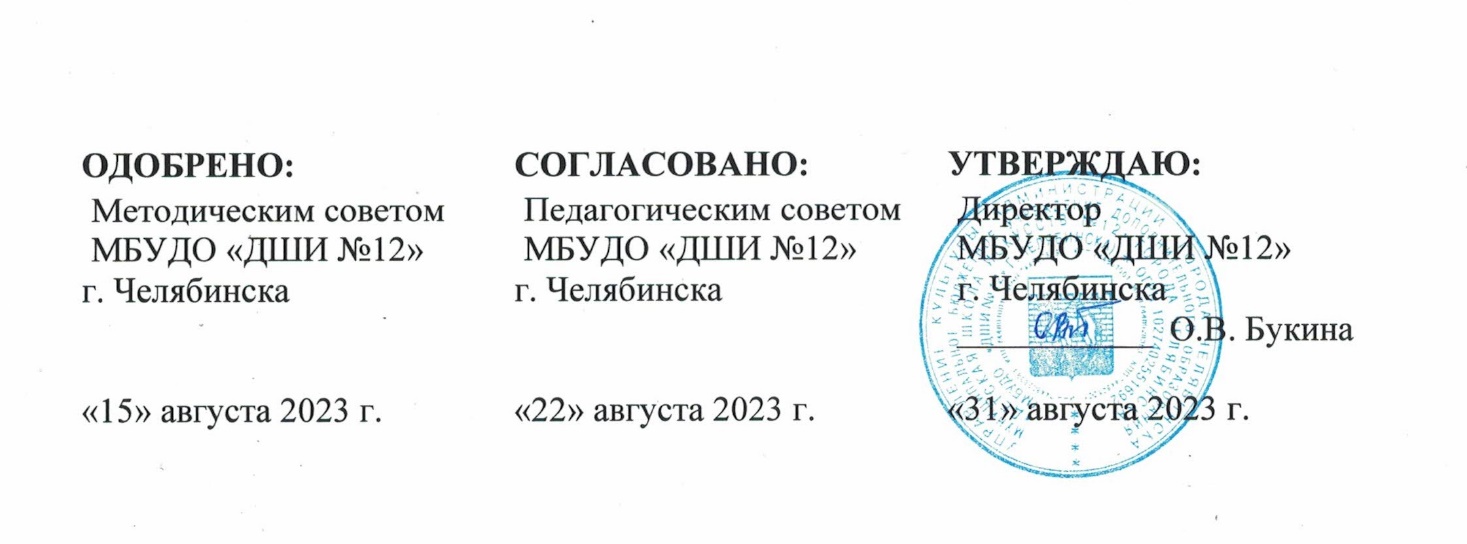 Разработчики:  - преподаватель МБУДО  «ДШИ №12» г. Челябинска, Изаровская С.В.Рецензент: - старший преподаватель кафедры хорового дирижирования «ЮУрГИИ им. П.И. Чайковского» - Резепин И.В.СодержаниеПояснительная запискаI. Учебно-тематический планII. Содержание учебного предмета III. Требования к уровню подготовки обучающихсяIV. Формы и методы контроля, система оценокV. Методическое обеспечение учебного процессаVI. Список литературыПояснительная запискаПрограмма учебного предмета «Хоровой класс» составлена в соответствии с федеральными государственными требованиями к минимуму содержания, структуре и условиям реализации дополнительных предпрофессиональных общеобразовательных программы в области музыкального искусства «Фортепиано», «Струнные инструменты», «Народные инструменты», «Духовые и ударные инструменты» утвержденными приказом Министерства культуры РФ от 12.03.2012г. (далее ФГТ).Данная программа может быть использована для отделений струнных, народных, духовых и ударных инструментов.Учебный предмет «Хоровой класс» входит в обязательную часть предметной области «Музыкальное исполнительство».Хоровое исполнительство – один из наиболее сложных и значимых видов музыкальной деятельности, занимает важное место в системе музыкального воспитания и образования. Учебный предмет «Хоровой класс» направлен на приобретение детьми знаний, умений и навыков в области хорового пения, на эстетическое воспитание и художественное образование, духовно-нравственное развитие обучающегося.Срок освоения программы для детей, поступающих в образовательное учреждение в первый класс в возрасте с шести лет шести месяцев до девяти лет, составляет на фортепианном отделении – 8 лет (с 1 по 8 классы), на струнном, народном и духовом отделениях 3 года (1-3 класс).Программа «Фортепиано»Программа «Струнные инструменты», «Народные инструменты», «Духовые и ударные инструменты»Форма проведения аудиторных занятий – групповая (от 11 человек). Целесообразно делить обучающихся на хор 1 класса, младший и старший. Младший хор объединяет 2–4 классы, старший –с 5 по 8 классы.Срок освоения программы для детей, поступающих в образовательное учреждение в первый класс в возрасте с десяти до двенадцати лет, составляет на фортепианном отделении – 5 лет (с 1 по 5 классы), на струнном, народном и духовом отделениях 1 год (1 класс).Программа «Фортепиано»Программа «Струнные инструменты», «Народные инструменты», «Духовые и ударные инструменты»Форма проведения аудиторных занятий – групповая (от 11 человек). Целесообразно делить хор на 2 состава: младший и старший. Младший состав дети 1-2 классов. Старший хор объединяет учащихся старших классов (с 3 по 5 классы).Цель учебного предмета – развитие музыкально-творческих способностей учащегося, на основе приобретенных им знаний, умений и навыков в области хорового исполнительства.Задачи учебного предмета:Формирование у учащихся вокально-хоровых умений и навыков;Приобретение обучающимися опыта хорового исполнительства и публичных выступлений;Развитие интереса к классической музыке и музыкальному творчеству в том числе хоровому искусству;Развитие музыкальных способностей: слуха, ритма, памяти, музыкальности и артистизма;Обучение навыкам самостоятельной работы с музыкальным материалом и чтению нот с листа;Воспитание чувства коллективизма и ответственности.Структура программы включает в себя: пояснительную записку, содержание учебного предмета, требования к уровню подготовки обучающихся, формы и методы контроля, критерии оценки, методическое обеспечение учебного процесса. «Пояснительная записка» содержит краткую характеристику предмета, его роль в образовательном процессе, срок реализации учебного предмета, объём учебного времени, цель и задачи предмета. Раздел «Содержание предмета» включает в себя сведения о затратах учебного времени, предусмотренного на освоение учебного предмета по годам, описание дидактических единиц учебного предмета, основные репертуарные принципы. Раздел «Требования к уровню подготовки учащихся» разработан в соответствии с ФГТ. Раздел «Формы и методы контроля» содержит требования к организации и форме проведения текущего, промежуточного и итогового контроля. «Методическое обеспечение учебного процесса» включает в себя методические рекомендации педагогическим работникам, обоснование методов работы по основным направлениям. «Список литературы» содержит перечень нотной и методической литературы.Для реализации учебной программы «Хоровой класс» должны быть созданы следующие материально-технические условия:Концертный зал с концертным роялем или фортепиано, пультами и звукотехническим оборудованием;Учебную аудиторию для занятий по учебному предмету «Хоровой класс» со специальным оборудованием (фортепиано, пульт, стульями).Учебные аудитории должны иметь звукоизоляцию.Технические средства: аппаратура для прослушивания хоровой музыки, метроном, видеозаписи и аудиозаписи хоровой и вокальной музыки.Информационное обеспечение: библиотечный фонд, интернет ресурсы (поисковые системы, интернет-сайты, сайты издательств).I. Учебно-тематический планМладший хор1 класс2-4 классСтарший хор5-8 классыСведения о затратах учебного времени, предусмотренного на освоениеучебного предмета «Хоровой класс».Аудиторная нагрузка ОП «Фортепиано»8-летнее обучение: с 1 по 3 класс – 1 час в неделю, с 4 по 8 класс – 1,5 часа внеделю.5-летнее обучение: с 1 по 3 класс – 1 час в неделю, с 4 по 5 класс – 1,5 часа внеделю.Аудиторная нагрузка ОП «Струнные инструменты», «Народные инструменты», «Духовые и ударные инструменты»8-летнее обучение: с 1 по 3 класс – 1 час в неделю;5-летнее обучение: 1 класс– 1 час в неделю.Внеаудиторные (самостоятельные) занятия с 1 по 8 класс – 0,5 часа в неделю.С целью подготовки учащихся к творческим конкурсам и другим мероприятиям проводятся консультации в виде сводных репетиций, работы с солистами, ансамблями и хоровыми партиями. Аудиторная нагрузка по учебному предмету обязательной части образовательной программы в области искусств распределяется по годам обучения с учётом общего объема аудиторного времени, предусмотренного на учебный предмет федеральными государственными требованиями.Объем времени на самостоятельную работу обучающихся определяется с учётом методической целесообразности и индивидуальных способностей обучающегося.Внеаудиторная (самостоятельная) работа включает в себя:Выполнение домашнего задания;Подготовка к концертным выступлениям;Посещение учреждений культуры (филармоний, театров, концертных залов, и др.);Участие обучающихся в концертах, творческих мероприятиях, культурно- просветительской деятельности образовательного учреждения и др.В течение учебного года планируется ряд творческих показов: открытые репетиции для родителей и преподавателей, отчётные концерты, мероприятия по пропаганде музыкальных знаний, участие в смотрах-конкурсах, фестивалях, концертно-массовых мероприятиях.За учебный год в хоровом классе должно быть пройдено примерно следующее количество произведений: младший хор – от 10 до 12, старший хор – от 8 до 10 (в том числе a cappella).II. Содержание учебного предметаОсновные принципы подбора репертуара.Репертуар хорового класса должен базироваться на классических произведениях русских и зарубежных композиторов, включать в себя современную музыку, а также народные песни и лучшие образцы традиционного джаза. Обладать художественной ценностью, необходимой для расширения музыкально-художественного кругозора детей. Быть доступным по содержанию, голосовым возможностям и техническим навыкам детей. Решать учебные задачи.Требования по овладению вокально-хоровыми навыками.Младший хор.1. Певческая установка и дыхание.Посадка хорового певца, положение корпуса, головы, артикуляция при пении. Навыки пения, сидя и стоя. Дыхание перед началом пения. Одновременный вдох и начало пения.Различный характер дыхания перед началом пения в зависимости от характера исполняемого произведения: медленное, быстрое. Смена дыхания в процессе пения; различные его приемы (короткое и активное в быстрых произведениях, более спокойное, но также активное в медленных). Цезуры. Знакомство с навыками «цепного» дыхания (пение выдержанного звука в конце произведения; исполнение продолжительных музыкальных фраз на цепном дыхании).2. Звуковедение и дикция.Естественный, свободный звук без крика и напряжения (форсирование). Преимущественно мягкая атака звука. Округление гласных; способы их формирования в различных регистрах (головное звучание). Пение нон легато и легато. Нюансы (меццо-форте, меццо-пиано, пиано, форте). Развитие дикционных навыков. Гласные и согласные, их роль в пении. Взаимоотношение гласных и согласных в пении.3. Ансамбль и строй.Выработка активного унисона (чистое и выразительное интонирование диатонических ступеней лада), ритмической синхронности в умеренных темпах при соотношении простейших длительностей (четверть, восьмая, половинная), соблюдение динамической ровности при произнесении текста.Постепенное расширение задач: интонирование произведений в различныхвидах мажора и минора, ритмическая синхронность в более быстрых и медленных темпах с более сложным ритмическим рисунком (шестнадцатые, пунктирный ритм). Устойчивое интонирование одноголосного пения при сложном аккомпанементе. Навыки пения двухголосия с аккомпанементом. Пение несложных двухголосных песен без сопровождения.Старшая группа.1. Певческая установка и дыхание.Закрепление навыков, полученных в младшей группе. Задержка дыхания перед началом пения. Исполнение пауз между звуками без смены дыхания (стаккато). Работа над дыханием как важным фактором выразительного исполнения. Совершенствование навыков «цепного» дыхания: на длинных фразах, не имеющих пауз; на длинных звуках или аккордах в несколькотактов; пение произведений целиком на «цепном» дыхании.2. Звуковедение и дикция.Закрепление навыков, полученных в младшей группе. Развитие свободы и подвижности артикуляционного аппарата. Выработка навыка активного и четкого произношения согласных. Развитие Дикционных навыков в быстрых и медленных темпах. Сохранение дикционной активности при нюансах пиано и пианиссимо.3. Ансамбль и строй.Закрепление навыков, полученных в младшей группе. Совершенствование ансамбля и строя в произведениях различного склада изложения и с различными средствами музыкального языка. Выработка чистой интонации при двух-, трехголосном пении. Владение навыками пения без сопровождения. Для подвинутых групп – более сложные навыки многоголосия. Выработка навыков ансамблевого пения, отражающих взаимоотношения между солистом и хоровым коллективом; хоровым коллективом и оркестром и др.4. Работа над формированием исполнительских навыков(младший и старший хоры)Анализ словесного текста и его содержания. Грамотное чтение нотного текста по партиям и партитурам. Разбор тонального плана, ладовой структуры, гармонической канвы произведения. Определение формы и структуры произведения. Фразировка, вытекающая из музыкального и текстового содержания. Различные виды динамики; агогические оттенки: пение в строго размеренном темпе; сопоставление двух темпов (медленный и быстрый); замедление в конце произведения; замедление и ускорение в середине произведения; различные виды фермат.Воспитание навыков понимания дирижерского жеста. В младших группах – элементарные требования (жесты: «внимание», «дыхание», «начало», «окончание» пения; понимание требований, касающихся агогических и динамических изменений). В старших группах – сознательное отношение ковсем указаниям дирижера, касающимся художественно-исполнительскогоплана произведения.Обучающийся младшего хора должен знатьОсновные понятия, касающиеся вокально-хорового исполнительства:Хор, дирижёр, унисон, многоголосие, певческая установка, цепное дыхание, solo, тутти, a cappella, legato, staccato;Динамические термины: piano, forte и др.Дирижёрские жесты: ауфтакт, дыхание, окончание произведения и др.Обучающийся младшего хора должен уметь:Петь сидя и стоя, ровно держа корпус, голову, делать вдох носом, бесшумно, согласно ауфтакту дирижера, одновременно со всем хором;Петь естественно, свободно, без форсирования звука, уметь петь legato и non legato;Правильно и чётко произносить гласные и согласные, тянуть звук на гласных звуках;Устойчиво интонировать одноголосие в мажоре и миноре, а также уметь исполнять несложные двухголосные произведения с сопровождением;Петь ритмически синхронно в быстрых и медленных темпах;Понимать и отвечать на элементарные жесты дирижера: «внимание», «дыхание», «начало», «окончание», «legato», «staccato».Примерный репертуарный список для младшего хораРусская классика.Аренский А. «Комар один, задумавшись», «Птичка летит, летает», «Спи дитя мое, усни»Глинка М. «Ложится в поле мрак ночной» (из оперы «Руслан и Людмила»)Гречанинов А. «Про теленочка», «Призыв весны», «Дон-дон», «Маки-маковочки»Ипполитов-Иванов М. «Ноктюрн»Калинников В. «Весна», «Тень-тень», «Киска»Кюи Ц. «Майский день», «Белка»Лядов А. «Колыбельная», «Окликание дождя»Римский-Корсаков Н. «Белка» (из оперы «Сказка о царе Салтане»)Чайковский П. «Мой садик», «Осень», «Хор мальчиков» (из оперы «Пиковая дама»), «Песня о счастье» (из оперы «Орлеанская дева», обр. В. Соколова)Зарубежная классика.Бетховен Л. «Малиновка», «Весною», «Край родной», «Походная песня»Брамс И. «Колыбельная»Вебер К. «Вечерняя песня» (обр. В. Попова)Мендельсон Ф. «Воскресный день»Шуман Р. «Домик у моря»Народные песни.Белорусская народная песня «Сел комарик на дубочек» (обр. С. Полонского)Литовская народная песня «Солнышко вставало»Русская народная песня «Здравствуй, гостья-зима» (обр. Н. Римского-Корсакова)Русская народная песня «Как на тоненький ледок» (обр. М. Иорданского)Современные композиторы.Ботяров Е. «У пони длинная челка»Долуханян А. «Прилетайте птицы»Калныньш А. «Музыка»Красев М. Заключительный хор из оперы «Муха-Цокотуха»Матвеев М. «Как лечили бегемота»Морозов И. «Про сверчка»Нисс С. «Сон»Парцхаладзе М. «Здравствуй, школа», «Наш край», «Весна», «Кукла», «Конь вороной»Пинегин А. «Классный кот»Подгайц Е. «Облака»Попатенко Т. «Горный ветер»Портнов Г. «Мышка», «Весёлый старичок»Потоловский Н. «Восход солнца»Шаинский В. «Мир похож на цветной луг»Обучающийся старшего хора должен знатьОсновные понятия, касающиеся вокально-хорового исполнительства:Унисон, многоголосие, дикция, горизонтальный и вертикальный строй, ансамбль в партии и в хоре и др.Типы хоров: мужской, женский, смешанный;Названия хоровых партий: soprano, alto, descant, а также их расположение в хоре;Агогические термины: ritenuto, agitato, rubato и др.Динамические термины: diminuendo, crescendo, и др.Обучающийся старшего хора должен уметь:Петь сидя и стоя, с правильным положением корпуса и головы, правильно брать дыхание в зависимости от характера произведения, владеть навыками цепного дыхания;Уметь использовать различные виды звуковедения: legato, non legato, staccato;Сохранять активное и чёткое произнесение согласных на piano и pianissimo;Владеть навыками пения a cappella, устойчиво интонировать партию в двух-, трёхголосных произведениях, навыками ансамблевого пения как относительно своей партии, так и относительно всего хора; грамотно читать нотный текст по партии и партитуре, уметь определить тональный план произведения. Сознательно относиться к жестам дирижера, касающимся художественно-исполнительского плана произведения.Примерный репертуарный список для старшего хораРусская классика.Алябьев А. «Зимняя дорога»Анцев М. «Задремали волны»Бородин А. «Улетай на крыльях ветра» (хор из оперы «Князь Игорь»)Бортнянский Д. «Славу поем», «Утро», «Вечер»Глинка М. «Разгулялися, разливалися» (хор из оперы «Иван Сусанин»), «Попутная песня» (перел. В. Соколова»), «Патриотическая песня», «Славься» (хор из оперы «Иван Сусанин»)Гречанинов А. «Пчелка», «Весна идет», «Васька», «Урожай»Даргомыжский А. «Тише-тише» (Хор русалок из оперы «Русалка»)Ипполитов-Иванов М. «Горные вершины», «Ноктюрн», «Крестьянская пирушка» , «В мае», «Утро», «Сосна», «Острою секирой»Калинников В. «Жаворонок», «Зима»Кюи Ц. «Весна», «Задремали волны»Прокофьев С. «Многая лета»Рахманинов С. «Славься», «Ночка», «Сосна» («6 песен для детского хора ифортепиано» соч. 15)Римский-Корсаков Н. Хор птиц из оперы «Снегурочка», «Ночевала тучказолотая»Рубинштейн А. «Квартет», «Горные вершины»Свиридов Г. «Колыбельная», «О, Родина, счастливый и неисходный час» из кантаты «Отчалившая Русь»Стравинский.И. «Осень»Танеев С. «Вечерняя песня», «Сосна», «Горные вершины»Чайковский П. «Весна», «Осень», «Вечер», «На море утушка купалась» (Хор девушек из оперы «Опричник»)Чесноков П. «Несжатая полоса», «Лотос», «Зеленый шум».Зарубежная классика.Бах И. Хорал № 7 из кантаты «Иисус - душа моя», Хорал № 381 из кантаты«Моей жизни последний час», «Весенняя песня» (перел. В. Попова)Бетховен Л. «Весенний призыв», «Гимн ночи», «Восхваление природычеловеком»Бизе Ж. Хор мальчиков из оперы «Кармен»Брамс И. «Колыбельная», «Холодные горы», «Канон»Гайдн Й. «Пришла весна», «Kyrie» (Messa brevis)Гендель Г. «Dignare»Грубер Ф. «Ночь тиха, ночь свята»Кодай З. «День за окном лучится», «Мадригал»Лассо О. «Тик-так»Перголези Д. «Stabat Mater» №№ 11, 12Перселл Г. «Вечерняя песня» (перел. для детского хора В. Попова)Сен-Санс Ш. «Ave Maria»Форе Г. «Sanctus» (Messa basse)Народные песни.Норвежская народная песня «Камертон»Русские народные песни «Во лузях» (обр. В. Попова)«Милый мой хоровод» (обр. В. Попова)«Пойду ль, выйду ль я» (обр. В. Соколова)«Как у нас во садочке» (обр. В. Калинникова)«Скворцы прилетели» (обр. В. Калистратова)Современные композиторы.Дубравин Л. 2 хора из кантаты «Хлеб остается хлебом»Марченко В. «Джаз»Новиков А. «Эх, дороги»Озолинь Я. «Жаворонок»Подгайц Е. «Речкина песня»Райхл А. «Мороз»Струве Г. «Музыка», «Матерям погибших сыновей»Хромушин О. «Весна – это только начало»Примерные программы выступлений.Младший хор.Л. Бетховен «Малиновка».И.С. Бах «Утро».Русская народная песня «Пойду ль я, выйду ль я» обр. А. Лядова.Словенская народная песня «Спи, моя милая».С. Матвеев «Как лечили бегемота».В. Семенов «Птичий концерт» из сюиты «Мы идем по зоопарку».М. Басок «Песенка про маму».Е. Поплянова «Одолжи мне крылья, милый мотылек».Г. Гладков-Югин «Мистер жук».Г. Струве «Моя Россия».Старший хорИ. С. Бах «Песня».Лотти «Miserere».С. Рахманинов «Ангел».А. Даргомыжский «Хор русалок» из оперы «Русалка».Финская народная песня «Лебеди».Русская народная песня «Как на дубе» обр. Ю. Славнитского.Денца «На качелях».Я. Френкель «Журавли».Я. Дубравин «Песня о земной красоте».В.Марченко «Джаз».III. Требования к уровню подготовки обучающихсяРезультатом освоения программы учебного предмета «Хоровой класс» являются:Знание начальных основ хорового искусства, вокально-хоровых особенностей хоровых партитур, художественно-исполнительских возможностей хорового коллектива;Знание профессиональной терминологии;Умение передавать авторский замысел музыкального произведения с помощью органичного сочетания слова и музыки;Владение навыками коллективного хорового исполнительского творчества, в том числе вокально-хоровыми;Сформированные практические навыки исполнения авторских, народных хоровых и вокальных ансамблевых произведений отечественной и зарубежной музыки;Наличие практических навыков исполнения партий в составе вокального ансамбля и хорового коллектива.Умение самостоятельно разучивать вокально-хоровые партии;Наличие навыков чтения с листа несложных хоровых произведений и анализа исполняемых произведений;Использование слухового самоконтроля при пении в хоре, соблюдение гигиены голоса.IV. Формы и методы контроляУчет успеваемости учащихся проводится преподавателем на основе текущих занятий, их посещений, индивидуальной и групповой проверкизнаний хоровых партий.В программе обучения младшего и старшего хоров используются две основных формы контроля успеваемости - текущая и промежуточная. Текущий контроль осуществляется на каждом уроке.Методы текущего контроля:оценка за работу в классе;проверка хоровых партий;Промежуточный контроль проводится в конце первого и второго полугодия и по окончании освоения предмета.Виды промежуточного контроля:переводной зачет из младшего в старший хор и по окончании освоения предметасдача партий в ансамблях.Зачет включает в себя:младший хор – произведения русской и зарубежной классики, народную песню, произведение современного композитора;в сольном исполнении оценивается качество вокально –интонационных навыков,при пении в ансамбле - качество унисона и навыки двухголосного пения (желательно исполнение одного произведения без сопровождения);старший хор – обязательно исполнение русской и зарубежной классики, народных песен и произведений современных композиторов,в сольном исполнении оценивается качество вокально – интонационных навыков,при пении в ансамбле - качество унисона и навыки трех- четырехголосного пения, обязательно исполнение одного из произведений без сопровождения.Учет успеваемости учащихся проводится преподавателем на основе текущих занятий, их посещений, индивидуальной и групповой проверки знаний хоровых партий.При оценке учащегося учитывается также его участие в выступлениях хорового коллектива. Повседневно оценивая каждого обучающегося, преподаватель, опираясь на ранее выявленный им уровень подготовленности каждого ребенка, прежде всего, анализирует динамику усвоения им учебного материала, степень его прилежания, всеми средствами стимулируя его интерес к учебе.При выведении итоговой (переводной) оценки учитывается следующее:оценка годовой работы обучающегося;все выступления обучающегося в течение учебного года;оценка на зачёте.При переходе учащихся из младшего хора в старший, учитывается индивидуальное владение вокально-хоровыми навыками.Контроль и оценка результатов освоения предмета осуществляется преподавателем в процессе проведения практических занятий, выполнения обучающимися индивидуальных заданий по изучению хоровых партий ивыступлений на концертах по 5-ти бальной системе.V. Методическое обеспечение учебного процессаЗадача руководителя хорового класса - пробудить у детей любовь к хоровому пению, сформировать необходимые навыки и выработать потребность в систематическом коллективном музицировании, учитывая, что хоровое пение - наиболее доступный вид подобной деятельности.На занятиях должны активно использоваться знания нотной грамоты и навыки сольфеджирования, так как работа по нотам, а затем и хоровым партитурам помогает учащимся воспринимать музыкальные произведения сознательно, значительно ускоряет процесс разучивания. Пение по нотам необходимо сочетать с пением по слуху, так как именно пение по слуху способствует развитию музыкальной памяти.На протяжении всех лет обучения преподаватель следит за формированием и развитием важнейших вокально-хоровых навыков учащихся (дыханием, звуковедением, ансамблем, строем, дикцией), постепенно усложняя задачи, расширяя диапазон певческих возможностей детей.Отбирая репертуар, Преподаватель должен учитывать возрастные особенности детского голоса, помнить о необходимости расширения музыкально- художественного кругозора детей, о том, что хоровое пение – мощное средство патриотического, художественно-эстетического, нравственного воспитания учащихся. Произведения русской и зарубежной классики должны сочетаться с произведениями современных композиторов и народными песнями разных жанров.Особое значение имеет работа над словом, музыкальной и поэтической фразой, формой всего произведения, над умением почувствовать и выделить кульминационные моменты как всего произведения, так и отдельных его частей.Постепенно, с накоплением опыта хорового исполнения, овладением вокально-хоровыми навыками, репертуар дополняется. Наряду с куплетной формой обучающиеся знакомятся с многообразными жанрами хоровой музыки.Краткие пояснительные беседы к отдельным произведениям используются руководителем хорового класса для выявления своеобразия стилей отдельных композиторов, музыкального языка различных эпох. Такие беседы способствуют обогащению музыкального кругозора учащихся, помогают формировать их художественную культуру.Для учащихся инструментальных отделений хоровой класс является одним из обязательных предметов, способствующих формированию навыков коллективного музицирования. Всемерно используя возможности групповых занятий, предусмотренных действующими учебными планами, нельзя забывать о том, что хор - это коллектив. Исходя из этого, можно профессионально строить работу над всеми компонентами хорового звучания. Так, при организации учебного процесса в школе целесообразно руководствоваться интересами и возможностями коллективных форм занятий, координируя их с групповыми, мелкогрупповыми и даже индивидуальными. Такой организационный принцип будет способствовать успешной работе хорового класса как исполнительского коллектива. Преподаватель должен контролировать выполнение обучающимися домашнего задания и обеспечивать учащихся хоровыми партитурами в соответствии с программными требованиями по данному предмету.Организация самостоятельной работы учащихсяОбъем самостоятельной работы учащихся определяется с учетом минимальных затрат на подготовку домашнего задания (параллельно с освоением детьми программы основного общего образования), с опорой на сложившиеся в учебном заведении педагогические традиции и методическуюцелесообразность, а также индивидуальные способности обучающегося.Необходимым условием самостоятельной работы учащегося в классе хорового пения является домашняя работа. Прежде всего, она должна заключаться в систематической проработке своей хоровой партии в произведениях, изучаемых в хоровом классе. Обучающийся регулярно готовится дома к контрольной сдаче партий произведений. В результате домашней подготовки обучающийся при сдаче партий должен уметь выразительно исполнять свой хоровой голос в звучании всей хоровой фактуры без сопровождения.Выполнение обучающимся домашнего задания должно контролироваться преподавателем и обеспечиваться партитурами и нотными изданиями, хрестоматиями, клавирами, в соответствии с программными требованиями по данному предмету.Список учебно–методической литературыСборники произведений для хорового классаБандина А., Попов В., Тихеева Л. Школа хорового пения. Вып. 1,2./ М.,1966.Каноны для детского хора./Сост. Г. Струве. - М., 2001.Чесноков П. Собрание духовно-музыкальных сочинений. Тетр., - М. 1995.Соколов В. Обработки и переложения для детского хора. - М., 1969.Хоры без сопровождения: Для начинающих детских хоровых коллективов/Сост. В. Соколов. Вып. 1,2. - М., 1965.Песни для детского хора: Хоровые произведения русских и зарубежныхкомпозиторов / Сост. В. Соколов. Вып.5. - М., 1963.Песни для детского хора / Сост. В. Соколов. Вып. 12. - М.,1975.Рубинштейн А. Избранные хоры. - М. 1979.Поющее детство: Произведения для детского хора / Сост. И. Мякишев. -М., 2002.Хоровой репертуар для детских и юношеских хоров. Вып. 1.- М., 1993.Русская духовная музыка в репертуаре детского хора. - М., Владос. 2001.Хромушин О. Добрый день! Сборник песен для детей. Тетрадь 1. - С-П.,1993.Гречанинов А. Ай-дуду! Шесть песен для детей на народный текст. - С-П.,«Северный олень». 1996.Хрестоматия для детского хора. Зарубежная хоровая музыка. - М.,Классика ХХI, 2003.Битус А.Ф., Битус С.В., Певческая азбука ребенка. – Минск «ТетраСистемс», 2007.Поплянова Е. Игровые каноны. - М., Владос, 2002.Избранные духовные хоры для детей и юношества. - М., Владос, 2002.Поет детская хоровая студия «Веснянка»./ М., Владос, 2002.Музыка в школе. Вып.1./ М., Музыка, 2005.Музыка в школе. Вып.3. - М., Музыка, 2005.Чичков Избранные песни для детей. - М., Советский композитор, 1988.Репертуар детских и юношеских хоров. Вып. 18. - М., Советскийкомпозитор, 1990.Советские композиторы для детского хора. Вып. 1.- М., Музыка, 1986.Родные просторы. Русские народные песни для детского хора. М., Советский композитор, 1979.Репертуар школьных хоров. Вып. 8. - М., Советский композитор, 1986.Чичков Ю. «Нам мир завещано беречь». - М., Музыка, 1985.Школьный звонок. Песни для детей. - М., Советский композитор. 1986.Библиотека студента-хормейстера. - М., Музыка. 1068.Белеет парус одинокий. Вокально-хоровые произведения на слова М.Ю. Лермонтова. - М., 1963.Хрестоматия по хоровой литературе. Вып. 4. - Музгиз, 1952.Хрестоматия для детского хора. Русская хоровая музыка. - М., Классика ХХI, 2003.Синявский П. Смешной человечек на крыше живет. - Ярославль, Академия развития, 2003.Методическая литератураДмитриев Л. Основы вокальной методики. - М.: Музыка, 2000Добровольская Н. Вокально-хоровые упражнения в детском хоре. - М., 1987Михайлова М. Развитие музыкальных способностей детей. - Ярославль, «Академия развития», 1997Самарин В., Осеннева М., Уколова Л. Методика работы с детским вокально-хоровым коллективом. - М.: Academia, 1999Струве Г. Школьный хор. - М.,1981Теория и методика музыкального образования детей: Научно- методическое пособие/ Л.В. Школяр, М.С.Красильникова, Е. Д.Критская и др. - М., 1998.Халабузарь П., Попов В. Теория и методика музыкального воспитания. – Санкт-Петербург, 2000.Халабузарь П., Попов В., Добровольская Н. Методика музыкального воспитания. Учебное пособие. - М.,1990Соколов В. Работа с хором.2-е издание. - М.,1983Стулова Г. Теория и практика работы с хором. - М., 2002Стулова Г. Хоровой класс: Теория и практика вокальной работы в детском хоре. - М.,1988Чесноков П. Хор и управление им. - М.,1961«Хоровой класс» Сост. И. Марисова. – М. Музыка. 1985.Краснощеков В. Вопросы хороведения. – М., Музыка, 1969.Репертуар детского хорового коллектива./ Сост. А. Григорян. – М., Музыка,1990.Осеннева М., Самарин В. «Хоровой класс и практическая работа с хором».- М., Академия, 2003.Подцайц Е. Полезный совет. Песни и хоры для детей среднего и старшего школьного возраста в сопровождении фортепиано. – М., Композитор, 1994.Струве Г. Хоровое сольфеджио. - М., 1995.Методики преподавания хора в детских музыкальных школах и хоровых студиях А. Пономарева, Н. Авериной, Е. Веремеенко, М. Славкина, В. Самарина, Г. Струве.Никитин А.В. Секреты Барбешоп-гармонии. Москва-Магнитогорск, 2005. Локшин Д.Я. Хоровое пение в русской школе. Издательство академии педагогических наук РСФСР, Москва, 1957.Стулова Г.П. Развитие детского голоса в процессе обучения пению. Издательство «Прометей», Москва, 1992.Срок обучения8 летМаксимальная учебная нагрузка (в часах)477Количество часов на аудиторные занятия345,5Количество часов на внеаудиторную (самостоятельную) работу131,5Срок обучения8 летМаксимальная учебная нагрузка (в часах)147Количество часов на аудиторные занятия98Количество часов на внеаудиторную (самостоятельную) работу49Срок обучения5 летМаксимальная учебная нагрузка (в часах)280,5Количество часов на аудиторные занятия198Количество часов на внеаудиторную (самостоятельную) работу82,5Срок обучения5 летМаксимальная учебная нагрузка (в часах)49,5Количество часов на аудиторные занятия33Количество часов на внеаудиторную (самостоятельную) работу16,5№п/пНаименование раздела,темыВидучебногозанятияОбщий объемвремени (в часах)Общий объемвремени (в часах)Общий объемвремени (в часах)№п/пНаименование раздела,темыВидучебногозанятияМаксимальнаяучебнаянагрузкаСамостоятельная работаАудиторныезанятия1Певческая установкаурок6242Дыханиеурок6243Звукообразованиеурок6244Дикцияурок7255Вокально-хоровые упражненияурок7256Строй, ансамбльурок8357Исполнительские навыкиурок835ИТОГОИТОГОИТОГО481632№п/пНаименование раздела,темыВидучебногозанятияОбщий объемвремени (в часах)Общий объемвремени (в часах)Общий объемвремени (в часах)№п/пНаименование раздела,темыВидучебногозанятияМаксимальнаяучебнаянагрузкаСамостоятельная работаАудиторныезанятия1Певческая установкаурок237162Дыханиеурок237163Звукообразованиеурок237164Дикцияурок237165Вокально-хоровые упражненияурок23,5716,56Cтрой, ансамбльурок24,5717,57Исполнительские навыкиурок257,517,5ИТОГОИТОГОИТОГО16549,5115,5№п/пНаименование раздела,темыВидучебногозанятияОбщий объемвремени (в часах)Общий объемвремени (в часах)Общий объемвремени (в часах)№п/пНаименование раздела,темыВидучебногозанятияМаксимальнаяучебнаянагрузкаСамостоятельная работаАудиторныезанятия1Певческая установкаурок379282Дыханиеурок379283Звукообразованиеурок379284Дикцияурок379285Вокально-хоровые упражненияурок3810286Строй, ансамбльурок3910297Исполнительские навыкиурок391029ИТОГОИТОГОИТОГО26466198